CCNR-ZKR/ADN/2022/1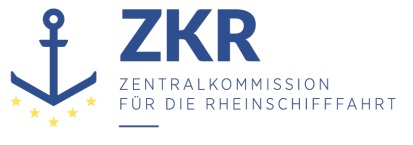 Allgemeine Verteilung15. November 2021Or. ENGLISCH und FRANZÖSISCHVERWALTUNGSAUSSCHUSS DES EUROPÄISCHENÜBEREINKOMMENS ÜBER DIE INTERNATIONALE BEFÖRDERUNGVON GEFÄHRLICHEN GÜTERN AUF BINNENWASSERSTRAẞEN(ADN)(27. Tagung, Genf, 28. Januar 2022)Punkt 5 der vorläufigen TagesordnungArbeiten des Sicherheitsausschusses		Änderungsentwürfe zu der dem ADN beigefügten Verordnung, die am 1. Januar 2023 in Kraft treten sollen		Anmerkung des UNECE-Sekretariats 1.	Auf seiner 26. Sitzung hat der Verwaltungsausschuss das Sekretariat gebeten, alle Änderungsentwürfe, die 2020 und 2021 angenommen, aber vom Verwaltungsausschuss noch nicht genehmigt worden sind, in einem einzigen Dokument zusammen zu stellen (siehe ECE/ADN/58, Nr. 14).2.	Das vorliegende Dokument ist die Zusammenstellung der Änderungsvorschläge zu der dem ADN beigefügten Verordnung, die am 1. Januar 2023 in Kraft treten sollen und vom Sicherheitsausschussa) auf seiner 38. Sitzung (ECE/TRANS/WP.15/AC.2/78, Anhang I) ;b) auf seiner 37. Sitzung (ECE/TRANS/WP.15/AC.2/76, Anhang I);angenommen wurden3.	Jedem Änderungsvorschlag folgt der Verweis auf das Dokument, aus welchem der Änderungsvorschlag stammt.4.	Es ist vorgesehen, dass der Sicherheitsausschuss auf seiner 39. Sitzung die noch in eckigen Klammern stehenden Änderungsvorschläge prüft und seine Schlussfolgerungen dem Verwaltungsausschuss mitteilt. Der Verwaltungsausschuss wird somit alle Änderungsvorschläge billigen können.			Kapitel 1.61.6.7.2.1.1	Folgende neue Übergangsvorschrift hinzufügen:(Referenzdokument: ECE/TRANS/WP.15/AC.2/78)1.6.7.2.2.2	Zwei neue Übergangsvorschriften mit folgendem Wortlaut einfügen: (Referenzdokument: ECE/TRANS/WP.15/AC.2/76)1.6.7.2.2.2		Die Übergangsvorschrift für 9.3.1.0.3 d), 9.3.2.0.3 d) und 9.3.3.0.3 d) „Materialien in Wohnungen und Steuerhaus schwer entflammbar“ in 9.3.1.0.6, 9.3.2.0.6 und 9.3.3.0.6 umnummerieren.(Referenzdokument: ECE/TRANS/WP.15/AC.2/78)1.6.7.5.1 d)	Erhält folgenden Wortlaut:„d)	Die Inanspruchnahme dieses Unterabschnitts einschließlich der tatsächlich in Anspruch genommen Übergangsbestimmungen ist in das Zulassungszeugnis im Feld 12 (Zusätzliche Bemerkungen) einzutragen.“. (Referenzdokument: ECE/TRANS/WP.15/AC.2/76)1.6.8.1	erhält folgenden Wortlaut: „1.6.8.1	(gestrichen)“.(Referenzdokument: ECE/TRANS/WP.15/AC.2/78)		Kapitel 1.161.16.1.4.2	Einen neuen Buchstaben e) mit folgendem Wortlaut einfügen:„e)	abweichend von Buchstabe a) bis d) das Datum der Vorführung zur Erstuntersuchung zur Erlangung eines neuen Zulassungszeugnisses nach einer Änderung von einem bestehenden Schiffstyp, Ladetanktyp oder Ladetankzustand in einen höheren Typ oder Zustand.“.(Referenzdokument: ECE/TRANS/WP.15/AC.2/76)			Kapitel 3.2, Tabelle ABei der UN-Nr. 1408, in Spalte (6) einfügen: „802“.(Referenzdokument: ECE/TRANS/WP.15/AC.2/76)Bei der UN-Nr. 1694, in Spalte (6) streichen: „302“ und einfügen: „802“.(Referenzdokument: ECE/TRANS/WP.15/AC.2/76)Bei der UN-Nr. 1872, in Spalte (6) streichen: „802“ und in Spalte (9) streichen: „EP“.(Referenzdokument: ECE/TRANS/WP.15/AC.2/76)Bei der UN-Nr. 1950, in Spalte (10) einfügen: „VE04“.(Referenzdokument: ECE/TRANS/WP.15/AC.2/76)Bei den UN-Nrn. 2381, 3483, 3543, 3544, 3545, 3546, 3547 und 3548, in Spalte (6) einfügen: „802“.(Referenzdokument: ECE/TRANS/WP.15/AC.2/78)Bei der UN-Nr. 3206, in Spalte (6) streichen: „183“ und einfügen: „182“.(Referenzdokument: ECE/TRANS/WP.15/AC.2/76)Bei der UN-Nr. 3408, in Spalte (6) einfügen: „802“.(Referenzdokument: ECE/TRANS/WP.15/AC.2/76)Bei der UN-Nr. 3440, alle Eintragungen, in Spalte (6) einfügen: „563“.(Referenzdokument: ECE/TRANS/WP.15/AC.2/78)Bei der UN-Nr. 3494, alle Eintragungen, in Spalte (6) streichen: „649“.(Referenzdokument: ECE/TRANS/WP.15/AC.2/78)Bei den UN-Nrn. 3537, 3539, 3540, 3541 und 3542, in Spalte (6) streichen: „649“.(Referenzdokument: ECE/TRANS/WP.15/AC.2/78)			Kapitel 3.2, Tabelle CBei der UN-Nr. 1010, BUTA-1,2-DIEN, STABILISIERT, TIEFGEKÜHLT:Erhält die Spalte (2) folgenden Wortlaut: „BUTADIENE (BUTA-1,2-DIEN), STABILISIERT, TIEFGEKÜHLT“.(Referenzdokument: ECE/TRANS/WP.15/AC.2/76)Bei der UN-Nr. 1010, BUTA-1,3-DIEN, STABILISIERT, TIEFGEKÜHLT:Erhält die Spalte (2) folgenden Wortlaut: „BUTADIENE (BUTA-1,3-DIEN), STABILISIERT, TIEFGEKÜHLT“.(Referenzdokument: ECE/TRANS/WP.15/AC.2/76)Bei der UN-Nr. 1010, BUTADIENE, STABILISIERT oder BUTADIENE UND KOHLENWASSERSTOFF, GEMISCH, STABILISIERT, das bei 70 °C einen Dampfdruck von nicht mehr als 1,1 MPa (11 bar) hat und dessen Dichte bei 50 °C den Wert von 0,525 kg/l nicht unterschreitet (enthält weniger als 0,1 % Buta-1,3-dien):Erhält die Spalte (2) folgenden Wortlaut: „BUTADIENE, STABILISIERT oder BUTADIENE UND KOHLENWASSERSTOFF, GEMISCH, STABILISIERT, mit mehr als 40 % Butadienen (enthält weniger als 0,1 % Buta-1,3-dien)“.(Referenzdokument: ECE/TRANS/WP.15/AC.2/76)Bei der UN-Nr. 1010, BUTADIENE, STABILISIERT oder BUTADIENE UND KOHLENWASSERSTOFF, GEMISCH, STABILISIERT, TIEFGEKÜHLT, das bei 70 °C einen Dampfdruck von nicht mehr als 1,1 MPa (11 bar) hat und dessen Dichte bei 50 °C den Wert von 0,525 kg/l nicht unterschreitet (enthält weniger als 0,1 % Buta-1,3-dien):Erhält die Spalte (2) folgenden Wortlaut: „BUTADIENE, STABILISIERT oder BUTADIENE UND KOHLENWASSERSTOFF, GEMISCH, STABILISIERT, TIEFGEKÜHLT, mit mehr als 40 % Butadienen (enthält weniger als 0,1 % Buta-1,3-dien)“.(Referenzdokument: ECE/TRANS/WP.15/AC.2/76)Bei der UN-Nr. 1010, BUTADIENE, STABILISIERT oder BUTADIENE UND KOHLENWASSERSTOFF, GEMISCH, STABILISIERT, das bei 70 °C einen Dampfdruck von nicht mehr als 1,1 MPa (11 bar) hat und dessen Dichte bei 50 °C den Wert von 0,525 kg/l nicht unterschreitet (enthält 0,1 % oder mehr Buta-1,3-dien):Erhält die Spalte (2) folgenden Wortlaut: „BUTADIENE, STABILISIERT oder BUTADIENE UND KOHLENWASSERSTOFF, GEMISCH, STABILISIERT, mit mehr als 40 % Butadienen (enthält 0,1 % oder mehr Buta-1,3-dien)“.(Referenzdokument: ECE/TRANS/WP.15/AC.2/76)Bei der UN-Nr. 1010, BUTADIENE, STABILISIERT oder BUTADIENE UND KOHLENWASSERSTOFF, GEMISCH, STABILISIERT, TIEFGEKÜHLT, das bei 70 °C einen Dampfdruck von nicht mehr als 1,1 MPa (11 bar) hat und dessen Dichte bei 50 °C den Wert von 0,525 kg/l nicht unterschreitet (enthält 0,1 % oder mehr Buta-1,3-dien):Erhält die Spalte (2) folgenden Wortlaut: „BUTADIENE, STABILISIERT oder BUTADIENE UND KOHLENWASSERSTOFF, GEMISCH, STABILISIERT, TIEFGEKÜHLT, mit mehr als 40 % Butadienen (enthält 0,1 % oder mehr Buta-1,3-dien)“.(Referenzdokument: ECE/TRANS/WP.15/AC.2/76)Bei der Stoffnummer 9004 erhält die Spalte (5) folgenden Wortlaut: „9+S“.(Referenzdokument: ECE/TRANS/WP.15/AC.2/78)			Kapitel 3.23.2.3.3	Schema B erhält folgenden Wortlaut:		„Schema B: Kriterien für die Ladetankausrüstung von N-Schiffen mit geschlossenen LadetanksFeststellen, welche Stoff-/Ladetank-Eigenschaften aus den ersten sechs Spalten relevant sind. In der relevanten Spalte die anwendbare Zeile auswählen. In dieser Zeile sind dann in der siebten Spalte die sich ergebenden Anforderungen für die Ladetankausrüstung in N-Schiffen mit geschlossenen Ladetanks dargestellt. Wenn mehrere Spalten relevant sind, die oberste relevante Zeile in der siebten Spalte auswählen.“. (Referenzdokument: ECE/TRANS/WP.15/AC.2/78)		Kapitel 7.27.2.4.41	Im ersten Satz, nach „und das Rauchen“ einfügen: „, einschließlich elektronischer Zigaretten,“.(Referenzdokument: ECE/TRANS/WP.15/AC.2/78)7.2.5.4.2	„nach Abschnitt 8.2.1“ ändern in: „nach Abschnitt 8.2.1.2“.(Referenzdokument: ECE/TRANS/WP.15/AC.2/2021/19, wie geändert)		Kapitel 7.47.1.4.4.4	Unter „Beispiele für die Stauung und Trennung der Container“ erhält die Legende zu Buchstabe R folgenden Wortlaut:„R	Container (z. B. Reefer) mit elektrischen Anlagen, die die Anforderungen unter 7.1.4.4.4 a) nicht erfüllen.“.(Referenzdokument: ECE/TRANS/WP.15/AC.2/76)7.1.4.4.4	Unter „Beispiele für die Stauung und Trennung der Container“ erhält die Legende zu Buchstabe Z folgenden Wortlaut:„Z	elektrische Anlagen und Geräte, die die Anforderungen unter 7.1.4.4.4 a) nicht erfüllen.“.(Referenzdokument: ECE/TRANS/WP.15/AC.2/76)			Kapitel 8.18.1.2.9		Erhält folgenden Wortlaut:„8.1.2.9	„Die Unterabschnitte 8.1.2.1 b), 8.1.2.1 g) und 8.1.2.4 gelten nicht für Bilgenentölungsboote und Bunkerboote. Der Unterabschnitt 8.1.2.1.c) gilt nicht für Bilgenentölungsboote.“.(Referenzdokument: ECE/TRANS/WP.15/AC.2/76)		Kapitel 8.28.2.2.7.2.1	Der zweite Satz erhält folgenden Wortlaut: „Diese kann entweder unmittelbar nach dem Lehrgang oder innerhalb von sechs Monaten nach Lehrgangsende durchgeführt werden.“.(Referenzdokument: ECE/TRANS/WP.15/AC.2/78)			Kapitel 8.68.6.1.1 und 8.6.1.2	Punkt 4, 	„Zusätzliche Anforderungen“ ändern in: „Anforderungen“.(Referenzdokument: ECE/TRANS/WP.15/AC.2/78)8.6.1.1	Punkt 8,	Der einleitende Text erhält folgenden Wortlaut: „Dieses Zeugnis ist ausgestellt auf der Grundlage von:“.(Referenzdokument: ECE/TRANS/WP.15/AC.2/78)			Kapitel 9.39.3.1.0	Folgende Änderungen vornehmen:Den ersten Absatz von 9.3.1.0.1 a) in 9.3.1.0.1.1 umnummerieren. Am Ende, nach „gleichwertigen Metall gebaut sein“, einfügen: „,Sonderbestimmungen der zusätzlichen Anforderungen/Bemerkungen der Spalte (20) der Tabelle C des Unterabschnittes 3.2.3.2 ausgenommen.“.Den zweiten Absatz von 9.3.1.0.1 a) in 9.3.1.0.1.2 umnummerieren.9.3.1.0.1 b) in 9.3.1.0.2 umnummerieren.9.3.1.0.2 in 9.3.1.0.3 umnummerieren. „Kunststoffen, oder Gummi“ ändern in: „Kunststoffen, Gummi, Glas oder Verbundwerkstoff“.9.3.1.0.3 in 9.3.1.0.4 umnummerieren. „Kunststoff und Gummi“ ändern in: „Kunststoffen, Gummi, Glas oder Verbundwerkstoff“.(Referenzdokument: ECE/TRANS/WP.15/AC.2/78)9.3.2.0	 und 9.3.3.0	Folgende Änderungen vornehmen:Den ersten Absatz von 9.3.2.0.1 a) und 9.3.3.0.1 a) in 9.3.2.0.1.1 bzw. 9.3.3.0.1.1 umnummerieren. Am Ende, nach „gleichwertigen Metall gebaut sein“, einfügen: „, Sonderbestimmungen der zusätzlichen Anforderungen/Bemerkungen der Spalte (20) der Tabelle C des Unterabschnittes 3.2.3.2 ausgenommen.“.Den zweiten Absatz von 9.3.2.0.1 a) und 9.3.3.0.1 a) in 9.3.2.0.1.2 bzw. 9.3.3.0.1.2, umnummerieren.9.3.2.0.1 b) und 9.3.3.0.1 b) in 9.3.2.0.2 bzw. 9.3.3.0.2 umnummerieren.9.3.2.0.2 und 9.3.3.0.2 in 9.3.2.0.3 bzw. 9.3.3.0.3 umnummerieren. „Kunststoffen, oder Gummi“ ändern in: „Kunststoffen, Gummi, Glas oder Verbundwerkstoff“.9.3.2.0.3 und 9.3.3.0.3 in 9.3.2.0.4 bzw. 9.3.3.0.4 umnummerieren. „Kunststoff und Gummi“ ändern in: „Kunststoffen, Gummi, Glas oder Verbundwerkstoff“.(Referenzdokument: ECE/TRANS/WP.15/AC.2/78)9.3.x.0	Die Tabelle unter 9.3.x.0.4 (ursprünglich 9.3.x.0.3) durch folgende Tabelle ersetzen:„(X bedeutet „zugelassen“)“.(Referenzdokument: ECE/TRANS/WP.15/AC.2/78)9.3.x.0		Die Absätze nach der Tabelle durch die folgenden Absätze ersetzen:„9.3.x.0.5	Die im Bereich der Ladung verwendete Farbe darf insbesondere bei Schlagbeanspruchung keine Funkenbildung hervorrufen können.9.3.x.0.6	Alle in den Wohnungen und im Steuerhaus verwendeten fest eingebauten Werkstoffe, mit Ausnahme der Möbel, müssen schwer entflammbar sein. Im Brandfall dürfen sie Rauch oder giftige Gase nicht in gefährlichem Maße entwickeln.“.(Referenzdokument: ECE/TRANS/WP.15/AC.2/78)9.3.3.12.8	Erhält folgenden Wortlaut:„9.3.3.12.8	Absatz 9.3.3.12.6 gilt nicht für Typ N offen.“.(Referenzdokument: ECE/TRANS/WP.15/AC.2/76)9.3.x.40.1	In der russischen Fassung „mean of propulsion“ ändern in: „means of propulsion“.9.3.3.40.1	Am Ende des ersten Spiegelstriches, den folgenden Text einfügen:„Sofern ein unbemannter Schubleichter nur über eine Energiequelle verfügt und die zweite Energiequelle von einem anderen bemannten Schiff bereitgestellt werden muss, ist im Zulassungszeugnis unter Punkt 13, Zusätzliche Bemerkungen, einzutragen: „Bei der Beförderung gefährlicher Güter muss die Feuerlöscheinrichtung neben der eigenen Energieversorgung permanent durch ein anderes Schiff mit Energie versorgt werden.“.(Referenzdokument: ECE/TRANS/WP.15/AC.2/76)9.3.3.60	Streichen: „Dies gilt nicht für Bilgenentölungsboote und Bunkerboote.“.(Referenzdokument: ECE/TRANS/WP.15/AC.2/78)***8.6.1.1Änderung Zulassungszeugnis, Nummer 4 und 8N.E.U. ab 1. Januar 2023Erneuerung des Zulassungszeugnisses nach dem 31. Dezember 20221.6.7.5.1 d)Eintragung der tatsächlich in Anspruch genommenen ÜbergangsbestimmungenErneuerung des Zulassungszeugnisses nach dem 31. Dezember 20221.16.1.4.2 e)Datum der Anwendbarkeit von Übergangsvorschriften in der Anlage zum Zulassungszeugnis im Fall eines UmbausErneuerung des Zulassungszeugnisses nach dem 31. Dezember 2022Stoff-/Ladetank-EigenschaftenStoff-/Ladetank-EigenschaftenStoff-/Ladetank-EigenschaftenStoff-/Ladetank-EigenschaftenStoff-/Ladetank-EigenschaftenStoff-/Ladetank-EigenschaftenSich ergebende AnforderungenKlasse 3, Flammpunkt < 23 °CKlasse 3, Flammpunkt < 23 °CKlasse 3, Flammpunkt < 23 °CKlasse 3, Flammpunkt < 23 °CÄtzende StoffeCMR-StoffeLadetankausrüstung175 kPa  P d 50
< 300 kPa, ohne KühlungDrucktank (400 kPa)175 kPa  P d 50
< 300 kPa, mit KühlungMit Öffnungsdruck Überdruck-/Hochgeschwindigkeitsventil 50 kPa (mit Kühlung (Ziffer 1 in Spalte (9)))150 kPa ≤ P d 50 
< 175 kPa110 kPa ≤ P d 50 
< 150 kPa, ohne BerieselungMit Öffnungsdruck Überdruck-/Hochgeschwindigkeitsventil 50 kPa110 kPa  P d 50 < 150 kPa, mit BerieselungTankinnenüberdruck > 10 kPa (Berechnung des Dampfdrucks nach der Formel für Spalte (10), jedoch va = 0,03)Mit Öffnungsdruck Überdruck-/Hochgeschwindigkeitsventil 10 kPa (mit Berieselung (Ziffer 3 in Spalte (9)))P d 50 < 110 kPaVerpackungsgruppe I oder II mit P d 50 > 12,5 kPa oder mit Wasser gefährlich reagierend oder mit gelösten Gasen Tankinnenüberdruck ≤ 10 kPa (Berechnung des Dampfdrucks nach der Formel für Spalte (10), jedoch va = 0,03)Mit Öffnungsdruck Überdruck-/Hochgeschwindigkeitsventil 10 kPaHolzHolzAluminium-legierungenKunststoff/ Verbundwerk-stoffGummiGlasDauerhaft eingebaute Werkstoffedie Lagerung der vom Schiffskörper unabhängigen Tanks sowie die Lagerung von Einrichtungen und Ausrüstungen XXXMasten und ähnliche RundhölzerXXXXMaschinenteileXXSchutzkleider von Motoren und PumpenXHinweistafeln (Zutritts- und Rauchverbot)XXTeile der elektrischen AnlageXXTeile der elektrischen AnlageGemäß den geltenden technischen NormenGemäß den geltenden technischen NormenGemäß den geltenden technischen NormenGemäß den geltenden technischen NormenGemäß den geltenden technischen NormenGemäß den geltenden technischen NormenTeile der Lade- und Löschanlage wie z.B. Abdichtungen usw.XXXAuflagerblöcke und Anschläge aller ArtXXXVentilatoren einschließlich der Schlauchleitungen für die BelüftungXXTeile der Wassersprühanlage und der Dusche und das Augen- und GesichtsbadXXIsolierung der Ladetanks, Lade- und Löschleitungen, der Gasabfuhrleitungen und HeizungsleitungenXXXAuskleidung der Tanks und der Lade-/LöschleitungenXXXIsolierung der Ladetanks (Tabelle C, Spalte (20), Bem. 32)XXXDichtungen aller ArtXXXDichtungen aller ArtVorbehaltlich der Tabelle C, Spalte (20), Bem. 39 a)Vorbehaltlich der Tabelle C, Spalte (20), Bem. 39 a)Vorbehaltlich der Tabelle C, Spalte (20), Bem. 39 a)Vorbehaltlich der Tabelle C, Spalte (20), Bem. 39 a)Vorbehaltlich der Tabelle C, Spalte (20), Bem. 39 a)Vorbehaltlich der Tabelle C, Spalte (20), Bem. 39 a)Kabel für die elektrischen EinrichtungenXXKabel für die elektrischen EinrichtungenGemäß den geltenden technischen NormenGemäß den geltenden technischen NormenGemäß den geltenden technischen NormenGemäß den geltenden technischen NormenGemäß den geltenden technischen NormenGemäß den geltenden technischen NormenKisten, Schränke oder sonstige Behälter an Deck für die Lagerung von Material zum Auffangen von Leckflüssigkeiten, Reinigungsmitteln, Feuerlöschgeräte, Feuerlöschschläuchen usw.XXXKisten, Schränke oder sonstige Behälter an Deck für die Lagerung oder Entsorgung von Abfällen XXXKisten, Schränke oder sonstige Behälter an Deck für die Lagerung oder Entsorgung von Abfällen Für öl- und fetthaltige Schiffsbetriebsabfälle nur feuerfeste Behälter (7.2.1.21.6)Für öl- und fetthaltige Schiffsbetriebsabfälle nur feuerfeste Behälter (7.2.1.21.6)Für öl- und fetthaltige Schiffsbetriebsabfälle nur feuerfeste Behälter (7.2.1.21.6)Für öl- und fetthaltige Schiffsbetriebsabfälle nur feuerfeste Behälter (7.2.1.21.6)Für öl- und fetthaltige Schiffsbetriebsabfälle nur feuerfeste Behälter (7.2.1.21.6)Für öl- und fetthaltige Schiffsbetriebsabfälle nur feuerfeste Behälter (7.2.1.21.6)HolzAluminium-legierungenAluminium-legierungenKunststoff/ Verbundwerk-stoffKunststoff/ Verbundwerk-stoffGummiGummiGlasTragbare GeräteTragbare GeräteLandstegeLandstegeXXXXXXXLandstegeLandstegeAußenbordtreppen und Gehwege (Laufstege) *)Außenbordtreppen und Gehwege (Laufstege) *)XXXXXXAußenbordtreppen und Gehwege (Laufstege) *)Außenbordtreppen und Gehwege (Laufstege) *)AußenbordleiternXXXXXXAußenbordleiternLeiternXXXXXXReinigungsmaterial wie Besen usw.XXXXXXXXFeuerlöscher, mobile Gasspürgeräte,XXXXXXBergegeräte XPersönliche Schutz- und Sicherheitsausrüstung, Rettungsmittel gemäß ES-TRINXXXXXXAuffangwannenXXFenderXXXXXXXTrossen zum Festmachen, Taue für Fender usw.XXTrossen zum Festmachen, Taue für Fender usw.Unter Beachtung von 7.x.4.76Unter Beachtung von 7.x.4.76Matte unter dem Landanschluss der Lade- und LöschleitungXXXXXFeuerlöschschläuche, Luftschläuche, Deckwaschschläuche usw.XXXXXAndere SchlauchartenIn Übereinstimmung mit 8.1.6.2 und den genannten NormenIn Übereinstimmung mit 8.1.6.2 und den genannten NormenIn Übereinstimmung mit 8.1.6.2 und den genannten NormenIn Übereinstimmung mit 8.1.6.2 und den genannten NormenIn Übereinstimmung mit 8.1.6.2 und den genannten NormenIn Übereinstimmung mit 8.1.6.2 und den genannten NormenIn Übereinstimmung mit 8.1.6.2 und den genannten NormenIn Übereinstimmung mit 8.1.6.2 und den genannten NormenIn Übereinstimmung mit 8.1.6.2 und den genannten NormenPeilstäbe aus AluminiumXPeilstäbe aus AluminiumWenn zur Verhinderung der Funkenbildung mit einem Fuß aus Messing versehen oder in anderer Weise geschütztWenn zur Verhinderung der Funkenbildung mit einem Fuß aus Messing versehen oder in anderer Weise geschütztWenn zur Verhinderung der Funkenbildung mit einem Fuß aus Messing versehen oder in anderer Weise geschütztWenn zur Verhinderung der Funkenbildung mit einem Fuß aus Messing versehen oder in anderer Weise geschütztWenn zur Verhinderung der Funkenbildung mit einem Fuß aus Messing versehen oder in anderer Weise geschütztWenn zur Verhinderung der Funkenbildung mit einem Fuß aus Messing versehen oder in anderer Weise geschütztWenn zur Verhinderung der Funkenbildung mit einem Fuß aus Messing versehen oder in anderer Weise geschütztWenn zur Verhinderung der Funkenbildung mit einem Fuß aus Messing versehen oder in anderer Weise geschütztWenn zur Verhinderung der Funkenbildung mit einem Fuß aus Messing versehen oder in anderer Weise geschütztProbegeräteXXHolzAluminium- legierungenKunststoff/ Verbundwerk-stoffGummiGlasGlasBehälter für öl- und fetthaltige Schiffsbetriebsabfälle (7.2.4.1)XXFeuerbeständige Behälter (7.2.1.21.6)Feuerbeständige Behälter (7.2.1.21.6)Feuerbeständige Behälter (7.2.1.21.6)Feuerbeständige Behälter (7.2.1.21.6)Feuerbeständige Behälter (7.2.1.21.6)Restebehälter und SlopbehälterXXUnter Beachtung des ADR, RID oder IMDG-Codes hinsichtlich der Zulassungsbedingungen von WerkstoffenUnter Beachtung des ADR, RID oder IMDG-Codes hinsichtlich der Zulassungsbedingungen von WerkstoffenUnter Beachtung des ADR, RID oder IMDG-Codes hinsichtlich der Zulassungsbedingungen von WerkstoffenUnter Beachtung des ADR, RID oder IMDG-Codes hinsichtlich der Zulassungsbedingungen von WerkstoffenUnter Beachtung des ADR, RID oder IMDG-Codes hinsichtlich der Zulassungsbedingungen von WerkstoffenUnter Beachtung des ADR, RID oder IMDG-Codes hinsichtlich der Zulassungsbedingungen von WerkstoffenUnter Beachtung des ADR, RID oder IMDG-Codes hinsichtlich der Zulassungsbedingungen von WerkstoffenProbeflaschenXXXProbeflaschenUnter Beachtung des ADR hinsichtlich der Zulassungsbedingungen von WerkstoffenUnter Beachtung des ADR hinsichtlich der Zulassungsbedingungen von WerkstoffenUnter Beachtung des ADR hinsichtlich der Zulassungsbedingungen von WerkstoffenUnter Beachtung des ADR hinsichtlich der Zulassungsbedingungen von WerkstoffenUnter Beachtung des ADR hinsichtlich der Zulassungsbedingungen von WerkstoffenUnter Beachtung des ADR hinsichtlich der Zulassungsbedingungen von WerkstoffenUnter Beachtung des ADR hinsichtlich der Zulassungsbedingungen von WerkstoffenFotooptische Kopien des gesamten Zulassungszeugnisses nach 8.1.2.6 oder 8.1.2.7 sowie des Schiffszeugnisses, des Eichscheins und andere anwendbare DokumenteXXAluminiumkorb zur Aufbewahrung von Drähten/Tauen zum FestmachenXBootshakenXXXXBeiboot(Im Falle von 7.2.3.29.1 und 7.2.3.31.1 im Bereich der Ladung zulässig)XXBeiboot(Im Falle von 7.2.3.29.1 und 7.2.3.31.1 im Bereich der Ladung zulässig)Nur wenn der Werkstoff nicht schwer entflammbar sein sollNur wenn der Werkstoff nicht schwer entflammbar sein sollNur wenn der Werkstoff nicht schwer entflammbar sein sollNur wenn der Werkstoff nicht schwer entflammbar sein sollNur wenn der Werkstoff nicht schwer entflammbar sein sollNur wenn der Werkstoff nicht schwer entflammbar sein sollNur wenn der Werkstoff nicht schwer entflammbar sein soll